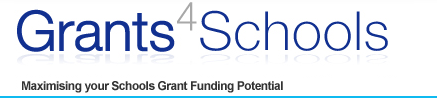 New Funding OpportunitiesErnest Cook Trust Grants Programme (UK)Schools and not for profit organisations wishing to encourage young people's interest in the countryside; and literacy, numeracy and science can apply for funding to the Ernest Cook Trust (ECT). The Trust operates two grant making programmes. The small grants programme (under £4,000); and the large grants programme (grants between £4,000 and £12,000). The small grants programme deals mainly with requests for support from state schools and small charitable organisations and trustees meet every two months to consider applications. For the large grants programme, the Trustees meet twice a year, to consider applications. Currently, the Spring meeting considers projects related to the arts, crafts and architecture, and literacy and STEM subjects. Applications for the next Spring meeting must be received by the 31 January 2018. At the Autumn meeting, projects covering environment and countryside, and literacy and STEM subjects are considered. Applications for the Autumn meeting must be received by the 31 July 2018. Previous projects supported include: Fleet Infant School in Hampshire which received a grant of £1,495 to buy Numicon teaching resources to raise numeracy levels; Rook Lane Arts Trust in Frome, Somerset which received a grant of £8, 500 to develop a project with 17 local schools and family centres to inspire literacy skills in children aged 8 to 11 - particularly boys; Dersingham Primary School in Kings Lynn which received £2,700 to transform maths teaching. The school led a workshop with all children and their parents to show how the school teaches maths, including strategies for calculations under the new curriculum; and Swiss Cottage School which received a grant of £7,272 towards an art tutor and resources for an out-of-hours learning project, ensuring learning throughout the year for its 237 special needs pupils.http://ernestcooktrust.org.uk/grants/ BBC Children in Need – Small Grants Programme (UK)Not for profit organisations such as schools; registered charities; voluntary organisations; churches; and community interest groups; etc. can apply for grants of up to £10,000 per year for up to 3 years for projects that help children and young people overcome the effects of illness, distress, abuse or neglect; disability; behavioural or psychological difficulties; and poverty and deprivation. Projects supported in the past include:Trewirgie Junior School which received a grant of £9,760 to provide after school sailing sessions to disadvantage children aged 7-11; Corley Special School in Coventry which received a grant of £6,000 to provide lunchtime horse riding sessions for children with disabilities.Horton Park Primary School which received a grant of £10,000 to deliver a series of holiday activities for young people The closing date for applications is the 1st March 2018.http://www.bbc.co.uk/programmes/articles/4fJVTzz5QmQx5rx0S4NVg0Q/small-grants Connecting Classrooms Fund Opens for Final Bidding Round (UK)The British Council has announced that the final funding round for applications to its Connecting Classrooms fund is now open for applications. Grants of £3,000 are available to enable teachers (who have completed the British Council's ‘Teaching Core Skills' training programme) and a school leader to visit a partner school overseas. Each visit will involve participating in an event, arranged in country by the British Council. The events will bring together schools from the UK, their partners and other local schools to share experiences and good practice of implementing core skills within the curriculum. To be eligible to apply, the UK school will have identified a partner school in one of the following countries: Nepal, Sri Lanka, Ethiopia, Ghana, Kenya, Malawi, Mozambique, Nigeria, Rwanda, Sierra Leone, South Africa, Sudan, Tanzania, Uganda, Zambia, and Zimbabwe. The closing date for applications is the 12th February 2018.https://schoolsonline.britishcouncil.org/about-programmes/connecting-classrooms/apply Lord Taverners Minibuses Grant Programme (UK)Hadrian School in Newcastle has been provided with a brand new specially adapted minibus by the Lords Taverners; the UK's leading youth cricket and disability sports charity. Hadrian School caters for 150 pupils aged 2-11 years with a range of needs including complex, severe learning difficulties and profound and multiple learning difficulties. The new 16-seat wheelchair accessible minibus will be used to take pupils on educational visits to support the curriculum such as museums, Hadrian's Wall, art galleries and theatre trips. The minibus will also be used to enable children to attend residential field trips, after school clubs and a Saturday play scheme. Last year the Lords Taverners delivered 32 specially-adapted, wheelchair-accessible minibuses to schools, clubs and youth organisations across the UK. These vehicles give young people with disabilities access to new places and experiences. Lord's Taverners minibuses are based on the current Ford Transit model, with a diesel engine. The average cost to the charity of an accessible minibus is £52,500. Applications will be accepted from schools/ organisations that cater for young people under the age of 25 who have a physical/ sensory/ learning disability. Please note that the Lords Taverners are unable to support schools that cater for socially disadvantaged children, or mainstream schools for children with behavioural problems. Applications to the programme can be submitted at any time and a reviewed at the end of each quarter.http://www.lordstaverners.org/accessible-minibuses First World War: Then and Now Grants (UK)To apply to the Heritage Lottery Fund's (HLF) First World War:Then and Now grants programme under the current arrangements bids should be submitted by the 18th January 2018. Grants of £3,000-£10,000 are available for projects that help communities to understand more about the First World War and the impact the conflict had on local communities. Schools and colleges, Registered Charities and trusts, community and voluntary groups, community/Parish councils, Community Interest Companies, local authorities, public sector organisations such as museums and social enterprises are all eligible to apply. This programme has a short application form suitable for everyone including first-time applicants and will fund projects that make a real difference for heritage, people and communities. Funded projects will result in a wider range of people engaged with Heritage through activities and events such as: Wor War project where young people from North Tyneside found out through a range of activities how their communities were affected by the First World War; and the restoration of B-type Battle Buses in Walthamstow by the London Transport Museum to be used as part of their outreach activities.https://www.hlf.org.uk/looking-funding/our-grant-programmes/first-world-war-then-and-now Grants to Engage Young People in Local Heritage Projects (UK)Schools and Colleges can apply for grants of between £10,000 and £50,000 through the Heritage Lottery Fund's Young Roots programme. The programme aims to give young people the chance to plan and deliver their own heritage projects and share what they're learning with the wider community. In order to be eligible projects must take place outside school hours and benefit the wider community. Previous school projects supported include:Kirkby Stephen Grammar School which received a grant of £15,300 to produce a film about the construction of the Settle-Carlisle Railway which is an important part of the heritage of their area; Phoenix Collegiate High School which received £15,100 for ‘Manor to Phoenix – A story of a school’; and Villa Real School (which caters specifically for young people with special educational needs) which was awarded a grant of £19,875 to work in partnership with a local museum to explore and gain firsthand experience in ancient crafts. The final closing date for applications to the programme is the 18th January 2018.https://www.hlf.org.uk/looking-funding/our-grant-programmes/young-roots Rowing Foundation Grants Programme Re-Opens for Applications (UK)The Rowing Foundation has re-opened its grants programme. The purpose of the Foundation is to promote the participation in rowing of young people (those under 18 or still in full time education) and the disabled of all ages. The Foundation gives grants of £500-£3,000 (up to 50% of the cost of the project) to help British rowing organisations, clubs and schools for rowing equipment and whose requirements may be too small or who may be otherwise ineligible for an approach to the National Lottery or other similar sources of funds. Previous organisations supported include:St Breock Primary School which received funding towards the purchase of four oars; Monmouth Comprehensive School BC towards a double scull; and Stratford upon Avon BC for 'Project Oarsome Refurbishment'. The closing date for applications is the 14th February 2018.http://www.therowingfoundation.org.uk/home/ Royal Society of Chemistry – Outreach Fund Small Grants Scheme (UK)Individuals and organisations such as researchers, museums, schools, community groups, not-for-profit organisations, arts groups and libraries can apply for grants of up to £2,000 to run chemistry-based events and activities for public audiences and in schools. Priority will be given to projects that raise awareness of the place of chemistry in people's everyday lives, especially those not already interested in chemistry, and/or develop the science communication skills of people who are already highly trained in chemistry. Previously funded projects include "Cool chemistry at the seaside" where the Society awarded a grant of £2,000 to volunteers in Ramsgate who transformed an empty town-centre shop into a makeshift theatre, delivering free chemistry demonstrations to anyone. The closing date for small grants is 12 noon on the 15th January 2018. The Society also runs a large grants programme for grants of up to £10,000. This is currently closed and will re-open in January 2018.http://www.rsc.org/awards-funding/funding/outreach-fund/#about Grants to Enhance the Teaching of Mathematics (UK)The London Mathematical Society has announced that Mathematics Teachers throughout the UK can apply for grants of up to £400 to attend specific one or two-day conferences/events organised by professional mathematical organisations or to cover the costs of external trainers in schools/educational institutions. The aim of the grant is to facilitate mathematical professional development to allow teachers in UK schools/educational institutions to develop their subject knowledge. The grant can contribute to the costs of registration for the course and a proportion of the travel and subsistence expenses of attendees. Any application for a grant under this scheme must be made by a teacher of mathematics or ITE provider based in the UK. The grants are open to teachers of mathematics from primary school to A-Level or equivalent (inclusive of STEP/AEA). The grants can also be used to assist providers of professional development to run conferences and courses that allow participants to further their professional development. The next closing date for applications is the 31st January 2018. The next deadline thereafter will be 30th April 2018.https://www.lms.ac.uk/grants/teacher-cpd-grants Society for Microbiology – Science Education and Outreach Grants (UK)The Society for Microbiology provides grants to support the teaching of microbiology. Schools that are members of the Society can apply for grants up to £1,000 for a wide variety of educational outreach activities to promote public engagement with microbiology. These can include:running a school- or college-based science week activity (e.g. hands-on or programme of talks); supporting microbiology activities in an out-of-school science club; buying materials and equipment outside of normal department resources to support a microbiology activity (no more than £500 can be used toward large equipment such as microscopes and incubators); a class visit to a microbiology laboratory to carry out activities; and organising a visit to or from a working microbiologist. The deadline for applications is 1st April 2018.https://www.microbiologysociety.org/grants/grants-prizes/education-and-outreach-grants.html Physics Teacher Training Scholarships (UK)The Institute of Physics (IOP) has announced that the next deadline for applications to its Teacher Training Scholarships is mid night on the 3rd January 2018. The IOP offers teacher training scholarships, worth £28,000 (tax free) for people in England who would like to train to teach physics or physics with maths. Scholarships also include a package of benefits such as Institute membership and early career mentoring. 150 scholarships are available each year. To apply applicants will need to have a physics or related degree (such as engineering or mathematics) with a proven or predicted grade of at least 2.1; or hold a relevant PhD or master's degree or recognised equivalent; or have completed a Subject Knowledge Enhancement course in physics. By September 2017 secure your training place on a non-salaried university-led or school-led physics or physics with maths course in England for the 2017/18 academic year. If an applicant has a 2.2 degree, the IOP will consider the application if he/she can show significant physics-related experience and knowledge.http://www.iop.org/education/teach/itts/page_52632.html The Classical Association Grant (UK)The Classical Association (CA), which awards grants to support classical projects and conferences has announced that the next closing date for applications is the 1st March 2018. Thereafter the deadlines will be 1st June, 1st September and 1st December.The Association will consider applications for summer schools and to institutions offering courses in Greek, Latin and classical civilisation; and bursaries for teachers attending courses abroad to support their professional development. The Association will also support school teaching and outreach work such as Greek and Latin reading competitions, regional Greek/Roman days and school conferences; etc. The Grants Committee meets four times a year to make awards for up to £2,000. Applications which exceed this amount are passed to Council for decision. Schools and other organisations that are applying for more than £2,000, must submit their application in time for either the March or September deadlines.http://www.classicalassociation.org/grants.html Daiwa Foundation Funds Projects Ranging from Fish Rubbing to Rugby Tours (UK)The Daiwa Anglo-Japanese Foundation has published details of grants awarded in its latest funding round (September 2017) to support UK-Japan projects. Grants of £2,000 to £7,000 (with £3,000 being the typical award made) are available to individuals, societies, associations or other bodies, including schools, in the UK or Japan to promote and support interaction between the two countries. In this latest round awards were made to a range of organisations including Bath Rugby Football Club who received £4,000 to support a rugby and cultural tour, including visits to local schools, by 25 high school students from Bath. And Holbrook Primary School, Trowbridge, Wiltshire that received £3,000 for three pupils and two teachers to spend a week with their partner school Hanyu Minami in Saitama to further develop their link and to build on Holbrook's Japan-related activities.There are two application deadlines every year, March 31st and 30th September.http://dajf.org.uk/grants-awards-prizes/daiwa-foundation-small-grants Community Trees Fund Re-Opens for Applications from Schools and Community Groups (UK)Community Trees Fund Re-Opens for Applications from Schools and Community Groups (UK)
The Community Trees Fund, which forms part of the Tree Council's Annual Community Action Programme, has re-opened for applications. The Tree Council is the UK's lead charity for trees and works in partnership with communities, organisations and Government to make trees matter to everyone. The Community Trees Fund is open to applications for tree planting projects from schools and community groups (both formal and informal) in the UK. All projects supported will show how children under the age of 16 will be actively involved in the planting that should take place during National Tree Week - usually at the end of November - or soon afterwards. Funding of between £100 and £700 for up to 75% of the cost of the planting project is available; the remaining 25% of the cost will need to be secured by the applicant organisation. The deadline for applications is 31st March 2018.http://www.treecouncil.org.uk/grants/community-trees Nuffield Research Placements Now Open (UK)Students in the first year of a post-16 science, technology, engineering and maths (STEM) course are eligible to apply to the Nuffield Foundation for a Research Bursary from 30th November 2017. Placements are available to students across the UK and can take place in universities, commercial companies, voluntary organisations and research institutions. Examples of placements undertaken recently include:Roxanne El-Hady studied rapid climate change at Royal Holloway, University of London;Jennifer Young studied gamma radiation at the Dalton Cumbrian Facility on her placement; and Megan Jack studied the chemistry of ink production at GR Advanced Materials.The Foundation is particularly keen to encourage applications from students from schools in less well-off areas and those who don't have a family history of going to University. The Foundation supports over 1,100 students each year with costs such as travel expenses and in some cases weekly bursaries. Placements are administered regionally with local Co-Ordinators also able to provide further information on eligibility and how to apply.http://www.nuffieldfoundation.org/nuffield-research-placements Ford Britain Trust’s Small Grants Re-opens for Applications (England & Wales) The Ford Britain Trust's Small Grants gas re-opened for applications until the 28th February 2018. The deadline thereafter will be the 30th April. Through the Small Grants Programme registered charities, Schools/PTAs (Non-fee paying, state sector schools only) and non-profit organisations can apply for grants of up to £250 for projects that:benefit the local community/environment; work with young people/children; promote education/schools (mainstream); and support special educational needs and people with disabilities. The Trust operates in those areas where the Ford Motor Company Limited has its present activities and a long-standing association with local communities, these are: Essex (including East London); St Albans; Bridgend (South Wales); Manchester; Southampton; and Daventry. Exceptions may be made for initiatives in which Ford Motor Company Limited employees and retirees are involved. Grants made by the Trust are usually one-off donations for a specific capital project or part of a project, typically items of furniture and equipment. The Trust also provides grants through its Large Grants Programme (grants of up to £3,000). The application deadline for its Large Grants programme is the 31st January 2018.https://www.ford.co.uk/experience-ford/about-ford/ford-britain-trust Funding to Tackle Mental Health Issues Amongst Young People (Wales & North East England)The Spirit of 2012 Youth Advisory Panel (YAP) has launched a new Challenge Fund, calling for applications from community based organisations working to tackle mental health issues among young people in Wales and North-East England. A total of £75,000 is available over two years to a project that can deliver lasting results for young people. The Youth Panel are interested in funding projects that use arts and cultural activity to improve the wellbeing of young people with poor mental health and/or tackle the stigma around mental health conditions. Applications can be submitted from a range of organisations including registered charities, community interest companies, and educational institutions (schools, further and higher education sectors) as long as the grant will be used for community outreach activities beyond the formal curriculum. For example, 'Connecting Communities through Cricket' was funded. This funding will support a project that is designed to measurably improve social cohesion and increase wellbeing, by providing opportunities for young people and their families to engage together in community-led activities, events and festivals focused on and inspired by cricket.Interested organisations should submit an expression of interest before 9am on 5 February 2018.https://www.spiritof2012trust.org.uk/youthadvisorypanelchallengefund Funding RemindersGrow Wild Spaces Grants (UK)Grow Wild which aims to transform communal spaces by sowing and growing UK native plants has announced that local voluntary, community, parish and town councils, youth groups, health authorities, health boards, prisons and secondary schools; etc. can apply for grants of between £2,000 and £4,000 to create a "Grow Wild Community Site. Grow Wild projects can include an unloved area that organisations want to reclaim for their local community or perhaps somewhere that's a bit neglected or run-down and applicants want to turn it into an inspiring space for everyone. Projects should work with one or more of the following groups; young people aged 12-18; students and young people aged 18-25; people living in urban areas; people experiencing disadvantage and reduced access to services; adults that are less engaged with their community and environmental activities. For example, the Comfrey Project in Gateshead provides refugees and asylum seekers with a safe, welcoming environment, promoting personal wellbeing through a sense of place and belonging. This year participants at the project have planted a ‘Foraging Hedgerow’ and grown wild flowers on an unused area of their community garden, funded by Grow Wild.The closing date for applications is midday on the 15th January 2018.https://www.growwilduk.com/project-funding Funding for Schools to Purchase Musical Equipment (UK)Schools in the UK, that wish to purchase musical instruments and equipment can apply for funding of up to £2,000 through the EMI Music Sound Foundation's Instrument and/or Equipment Awards. To date the Foundations has made awards to over two thousand schools, individual students and teachers improve their access to music through the purchase or upgrade of musical instruments and equipment. The funding has to be made for music education that is beyond statutory national curriculum music teaching. The Foundation cannot fund retrospectively and schools are not eligible for financial assistance under this scheme if they have already purchased their instruments or if they do so before their application has been approved. Wigston Academy, Oaks Park High School, Essex, The Earls High School, Dudley are amongst the schools sponsored by the Foundation. The closing date for applications is the 31st January 2018.http://www.emimusicsoundfoundation.com/index.php/site/awards/ Wolfson Foundation's Secondary Education Programme (UK)The next deadline for stage 1 application to the Wolfson Foundation's Secondary Education Programme is the 10th January 2018. Through its Secondary Education Programme high-achieving (in receipt of an outstanding Ofsted assessment or regional equivalent) state-funded schools and sixth form colleges can apply to the Foundation for funding for capital or equipment projects relating to the teaching of science and technology; or projects involving libraries, languages, music or the arts. Grants do not normally exceed £50,000 for schools or £100,000 for sixth form colleges. Applicants successful at the stage 1 of the application process will be invited to submit a stage 2 application. Examples of schools that have received funding through the Foundation include:Cheadle Hulme High School, Cheshire, which received a grant of £46,000 for A Level science equipment; Glenrothes High School, Fife which received a grant of £52,000 for the refurbishment of the science laboratories and equipment; and Arthur Mellows Village College, Peterborough, received a grant of £40,000 for the refurbishment of two science IT classrooms.http://www.wolfson.org.uk/funding/education/secondary-education/ Sky Arts Launches New Art 50 Funding Round (UK)Sky Arts has announced the launch of a new Art 50 funding round. Art 50 is seeking applications from artists from all walks of life and from all genres to create a piece of work which says something important and passionate about what it will mean to be British when we leave the EU. Artists can be fearful, excited, angry or happy on the subject. Applications can be submitted by anyone including schools, colleges and arts institutions. Applicants can apply for up to £50,000 but the majority of awards will be made between £5,000 to £20,000. Having commissioned a number of films and plays in Round 1, Sky Arts would really like to see more music and visual art ideas i.e. painting, sculpture, installations etc. Sky Arts also want to hear from around the country, but are particularly keen on receiving a greater number of ideas from areas that are underrepresented in the UK's mainstream metropolitan arts community; and Scotland, Wales and Northern Ireland. Sky Arts would also like to commission a number of primary and secondary schools to contribute poems from pupils aged 7 to 17, along with artwork or additional pieces, about what it means to be British. These works will form the basis of a published book entitled ‘School Britannia'' which will provide a historic legacy of what the schoolchildren think about being British. The closing date for applications is midday on the 12th January 2018.http://www.skyartsart50.tv/ Bright Ideas Challenge for Schools (England, Scotland & Wales)Secondary school students, aged 11-14, across Great Britain are being given the opportunity to win Prizes for their school by imagining what cities could look like in 2050. Organised by Shell, the Bright Ideas Challenge invites students to imagine how cities of the future might be powered. The winning team could win up to £5,000 to enable their school to super-size its science, technology, engineering and maths (STEM) offering. Prizes include individual prizes of £30 Science Museum Vouchers, 6 £750 Mini-Prizes, £1,500 Regional and £2,500 National Champion Awards and £1,000 Finalists Awards. An ‘Early Bird Prize Draw' to win a facilitated STEM workshop will be held for all schools submitting a fully qualifying entry before 19th January 2018. A funded VIP London experience at Make the Future Live is also part of the overall prize. Entries must be submitted by a teacher at a school in England, Scotland or Wales on behalf of a team of 2 - 5 individuals at that school. All applications must be in by the closing date of 27th April 2018. More information and full terms and conditions can be accessed by clicking on the link below.http://www.shell.co.uk/energy-and-innovation/make-the-future/live/schools/bright-ideas-challenge.html#iframe=L2Zvcm1zL2JyaWdodF9pZGVhc19jaGFsbGVuZ2VfcmVnaXN0cmF0aW9uXzIwMTg= Support for Schools to Set Up Breakfast Clubs (UK)Magic breakfast is a registered charity that aim to end hunger as a barrier to education in UK Schools by providing healthy breakfast food to children most in need. A "magic" breakfast is designed to give children energy, protein, vitamins and minerals, is low in sugar, salt and fat and complies with the Government's school food standards. The charity believes that no child should start the school day too hungry to concentrate and is currently accepting applications from schools across the UK with over 35% Free School Meal eligibility, or 50% Ever 6 FSM. For example, Forest Academy in Barnsley have been receiving Magic Breakfast provision since 2014. The headteacher said: "Since opening a Magic Breakfast club in our school, we’ve really noticed the positive effect it’s had on our school community.  Pupil behaviour has improved dramatically and attitudes to learning are the best they have ever been."Applications can be made at any time. The charity does currently have a waiting list of schools but is committed to reaching each of them as soon as funding is available.https://www.magicbreakfast.com/apply-for-magic-breakfast-provision School Holiday Activity Fund (London)The School Holiday Activity Fund has grants available to help charities and state schools deliver activities for children and young people during the school holidays in North West London. This includes all half-term breaks, Easter, Christmas and the summer holiday. The Fund will pay for the running costs of holiday programmes that provide young people with activities in supportive and accessible environments. Up to £5,000 is available for activities such as: holiday drop-in activities; arts activities; sports projects; family activities; trips out of London; and camping trips. Applications must be made by various deadlines throughout the year. The next closing dates for applications are the 18th January 2018 to run activities during the February half term and 1st March to run activities during the Easter holidays.http://jlc.london/grants/which-grant-fund-should-i-apply-to/school-holiday-activity-fund/ Funding to Support the Education of Young People who have a Physical or Learning Disability (Scotland)The John Watson Trust has announced that the first application deadline for 2018 will be the 29th January. The Trust awards grants for educational purposes to children and young people under the age of 21 who have a physical or learning disability or who are socially disadvantaged. Whilst the Trust operates primarily within Edinburgh and the Lothians, it may also award grants Scotland-wide to eligible individuals and organisations that include schools, established charitable organisations and other groups supporting disadvantaged young people. Grants can cover expenses such as dyslexia tuition, bus passes, school expenses such as books and equipment or laptops where there is a special education need. Schools may also apply for help towards school trips or outings for eligible pupils. In exceptional cases, where personal circumstances make boarding necessary, school boarding fees may qualify for a grant. Deadlines thereafter will be: 16th March; 25th May; 3rd August and 2nd November.  http://www.wssociety.co.uk/charities/jwt/ Funding for Events to Celebrate the Year of Young People (Scotland)As part of the Year of Young People 2018, Young Scot is working in partnership with EventScotland to establish a new fund. Create18 is open to groups of young people from across Scotland aged 8-26 who can apply to receive funding of between £250 and £1,000 for events they would like to run in the Year of Young People 2018.  Create18 events could be anything from film festivals, gigs, theatre and dance performances, to art exhibitions, sports competitions, fashion shows and nature trails.  The themes for 2018 are:Participation - looking at how young people can influence public services and decisions which affect their lives; Education - creating  a  stronger  role  for  young  people  in  shaping  their learning; Health and Wellbeing - supporting young people to lead healthier, active lives; Equality  and  Discrimination - broadcasting  the  value  of  young  Scots, challenging negative perceptions of young people, and supporting young people to take leading roles in challenging discrimination in all its forms; Enterprise   and   Regeneration - celebrating  young  people's  role  in innovation, entrepreneurship and the Scottish; and Culture - celebrating young people's talent and contribution to Scottish culture and arts.  The applications deadline in 5pm on the 22nd January 2018.https://young.scot/yoyp2018/yoyp-articles/create18-fund/ Funding to Grow Community Tennis (UK)Clubs, local authorities and educational institutions (schools, colleges and universities, etc) have the opportunity to come together with other local partner organisations to apply for capital funding to create a community tennis network in their area. The funding is being provided through the Lawn Tennis Associations £125 million Transforming British Tennis Together Programme. The overall aim of the programme is to get more people playing tennis at a grassroots level by providing: accessible facilities where people can play come rain or shine, people to operate these facilities and an easy way for players to find and book courts. There is no upper limit to the amount that can be bid for and for each successful bid, the programme will provide up to 50% of the necessary funding, around half of which will come in the form of a grant and the remaining half as an interest free loan. There will be two application rounds each year for the next ten years. For example, Sheffield Community Tennis is one of the groups that benefited from the funding.Organisations struggling to find local partners can apply for funding through the Growing the Game fund. The Growing the Game fund is for single venues who want to help more people from their local community to play tennis and will fund up to 50% of each project (just like the Transforming British Tennis Together fund), however this will be primarily issued in the form of an interest free loan. The next closing date for applications is the 28th February 2018.https://www.lta.org.uk/venue-management/facilities-advice/  (c) Grants Online 2017The Funding Alert is part of the Grants Online subscription service and should not be circulated to outside organisations.Grants Online Ltd provides a range of online funding solutions including:Grants Online www.grantsonline.org.ukGrants 4 Schools www.grants4schools.info